_______________________________________________________________________________________________________________________________________________________________________________________________________________________________________________________________________________________________________________________________________________________________________________________________________________________________________________________________________________________________________________________________________________________________________________________________Formato europeo per il curriculum vitae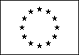 Informazioni personaliNomeAntonio AmorosoIndirizzoTelefonoE-mailNazionalitàData di nascitaEsperienza lavorativa• Data da 1-10-2016• Nome e indirizzo del datore di lavoroARPA Lazio (Agenzia Regionale Protezione Ambientale) • Tipo di azienda o settoreSettore Ambientale• Tipo di impiegoColl. Tec. Prof. Chimico Cat. D (Contratto Tempo indeterminato) • Principali mansioni e responsabilitàRedazione, campionamento, supporto analitico e elaborazione documentazione tecnico-scientifica riguardante la qualità dell’aria e su suoli (d.lgs.155/2010 e d.lgs. 152/2006 e s.m.i.)Gruppo lavoro QA/QC (assurance/quality control) per la gestione della qualità dell’aria del ARPA Lazio d.lgs. 155/2010Organizzazione di campagne di misura di microinquinanti atmosferici e sui suoli durante eventi eccezionali• Data da 01-09  a 30-09-2017• Nome e indirizzo del datore di lavoroNavarra S.p.A. • Tipo di azienda o settoreSettore Ambientale – Trattamento e stoccaggio Rifiuti • Tipo di impiegoChimico analitico ambientale• Principali mansioni e responsabilitàGestione documentazione riguardante i certificati (omologhe) di analisi chimiche dei rifiuti (interni-esterni) in entrata al sito, analisi chimiche di laboratorio mediante tecniche analitiche, per la verifica dei materiali in entrata e in uscita, analisi degli eluati. • Data da 01-02-2010 a 21-09-2016• Nome e indirizzo del datore di lavoroBioconsult srl • Tipo di azienda o settoreSettore Ambientale – Laboratorio Analitico • Tipo di impiegoChimico analitico (Contratto Tempo indeterminato)• Principali mansioni e responsabilitàGestione certificazione qualità ISO 9001 e ISO/IEC 17025Partecipazione a Accreditamento del suddetto laboratorio nel 2011 e partecipazione alle prove di conferma negli anni 2012, 2013, 2014, 2015 e 2016Gestione documentazione riguardante i certificati di analisi chimiche dei rifiuti, acque, aria, terreni, e eluati riguardanti la d.lgs 152/2006. Esperto analisi chimiche ambientali e microbiologiche su matrici (aria, acque potabili, di scarico Alimenti, Rifiuti, Terreni, eluati,  Amianto) con utilizzo degli idonei metodi analitici • Data da 10-02-2003 a 31-01-2010• Nome e indirizzo del datore di lavoroCNR (Consiglio Nazionale delle Ricerche)IIA (Istituto Inquinamento Atmosferico)• Tipo di azienda o settoreRicerca• Tipo di impiegoRicercatore – Analista Chimico• Principali mansioni e responsabilitàGestione campagne di monitoraggio inquinamento atmosferico in zone remote e zone antropizzateIdeazione e redazione di articoli scientifici peer reviewMessa a punto di strumentazione pilota per la determinazioni di inquinanti atmosferici in pptStudio sulla qualità dell’aria seguendo le norme di riferimento Campionamento e analisi su matrici ambientali secondo le norme vigenti, mediante tecniche spettroscopiche, cromatografiche liquideEsperienza lavorativa all’EsteroData 2009Campagna Oceanografica  (Nave Urania) CNR Studio degli inquinanti ambientali e interazione acqua-aria nel mediterraneoData 2008 GATECH (Georgia Institute of Technology), Atlanta (U.S.A.) Ospite presso School of Earth and Atmospheric Science dal 15-02-2008 al 20-02-2008Date Gennaio- Febbraio 2007 eLuglio-Settembre 2007  Beijing UniversityCampagna Monitoraggio Atmosferico (qualità dell’aria) per preparazione alle Olimpiadi 2008 Beijing (analisi degli inquinanti e confronto con gli standard di qualità dell’aria europei)Data Aprile- Giugno 2007CALTECH (California Institute of Technology), L.A. (U.S.A.)Campagna Studio degli inquinanti ambientali in camera fredda, campionamento matrici nevose, analisi e sviluppo di tecniche analitiche per la determinazione di microinquinanti mediante tecniche cromatografiche e metodi spettrofotometriciData 2003-2006 CNR - Artico (Programma Nazionale di Ricerche in Artico)Campagne di Misura in ARTICO (Ny-Ålesund) per lo studio di microinquinanti ambientali e interazioni neve-aria-terreno in zone Polari. Campagna Artica dal 15-04-2003 al 15-05-2003Campagna Artica dal 01-04-2004 al 15-05-2004Campagna Artica dal 15-04-2005 al 15-05-2005Campagna Artica dal 15-02-2006 al 20-05-2006Data 2003-2004 PNRA-ENEA (Programma Nazionale di Ricerche in Antartide)Partecipazione a due campagne di Misura in ANTARTIDE (Terra Nova Bay) per lo studio di microinquinanti ambientali e interazioni neve-aria-terreno in zone Polari. XIX Campagna Antartica 2003-2004 I periodo (da ott - 2003 a dic - 2003)XX Campagna Antartica 2004-2005 I periodo (da ott - 2004 a dic - 2004)Abilitazione • Data  Set. 2003Abilitazione alla Professione di Chimico (2003)Iscrizione Ordine dei Chimici di Roma n°3396 (2012)• Data 18 novembre 2011Abilitazione per uso gas tossiciEnte organizzatore Commissione di esami per il rilascio dell’idoneità all’uso dei gas tossici:solfuro di carbonio, cloruro di metile, acido fluoridrico. Istruzione e formazione• Data 2008• Nome e tipo di istituto di istruzione o formazioneDottorato di Ricerca in Scienze Polari Facoltà di Geologia strada Laterina, 8 – 53100 Siena• Principali materie / abilità professionali oggetto dello studioTesi di Dottorato: Interstitial Snow Photochemistry in Polar ZonesChimica interazioni tra atmosfera-neve-terreno, qualità dell’aria• Qualifica conseguitaDottore di Ricerca (Ph.D.) • Livello nella classificazione nazionale (se pertinente)Terzo livello• Data 2002• Nome e tipo di istituto di istruzione o formazioneLaurea in Chimica (con indirizzo ANALITICO)Università degli Studi di Roma “La Sapienza” Piazzale A. Moro 5 – 00185 Roma • Principali materie / abilità professionali oggetto dello studioTesi di Laurea: “Nuovo dispositivo a fibre cave per il trasporto facilitato attraverso membrane liquide”Focus: chimica analitica cromatografica e ICP-OES• Qualifica conseguitaChimico Analitico• Livello nella classificazione nazionale (se pertinente)Secondo livelloCapacità e competenze personaliCapacità linguistiche personali Autovalutazione Livello Europeo(*)    *  Autovalutazione Livello EuropeoCapacità e competenze relazionaliSpirito di gruppo e capacità nella gestione del lavoro in gruppo e nella percezione delle esigenze individuali. Ho avuto modo di sviluppare queste abilità grazie all’esperienza di team working sia al CNR che in ARPA Lazio. Ottime competenze comunicative-relazionali acquisite grazie all’esperienza di Chimico presso le società private in cui ho lavorato a contatto ogni giorno in rapporto con la clientela.  Atteggiamento costruttivo e ottimo senso di adattamento grazie alla frequentazione di ambienti multiculturali nelle varie esperienze all’estero in cui era indispensabile interagire con gli altri colleghi sia per raggiungere obiettivi condivisi che durante i periodi extra lavorativi.Capacità e competenze organizzative  .Negli anni lavorativi trascorsi sia in aziende private che in enti pubblici ho acquisito capacità di gestione del lavoro nel tempo (anche sotto stress), flessibilità, attitudine alla pianificazione e gestione progetti, attitufdine al perseguimento degli obiettivi stabiliti e scadenze, oltre a un’ottima predisposizione a fronteggiare eventuali problemi che si presentano.Capacità e competenze tecnicheUtilizzo computer e software per scrittura (es. Word, Latex), catalogazione, statistica, disegno, grafica etc.Utilizzo di software di programmazione (R-Project) Gestione Strumentazione Scientifica:HPLC-UV - High-performance liquid chromatography IC - ion chromatography GC Gas-chromatography with detector (FID, µECD, NPD, MS, MS-QQQ)Sistema pre analitico pourge and traps GFAAS - Graphite furnace atomic absorption spectrometry ICP-OES - Inductively Coupled Plasma-Optical emission spectroscopy FTIR - Fourier Transform Infrared SpectroscopyTOC – Total Organic CarbonSpettrofotometro UV-VisCorsi di Formazione Qualità Gestione dell’incertezza di una misura associata ai risultati d’analisi in presenza o meno di limiti imposti (Dic 2015) Ordine dei Chimici Roma 19011:2003 e audit interni su sistema 17025:2005 (Lug. 2011)Incertezza di Misura (Dic. 2013) Ordine dei Chimici RomaRiferibilità e incertezza di misura (Mag. 2012) Metodologie tecniche cessazioni impiego amianto, DM 06/09/94-tecniche analitiche qualitative per la determinazione dell’amianto (Mag 2011)Lims (Laboratory Information Management System):Uso dei Lims Analisi 5.1.1 (Apr 2012)Lims Analisi 5.11 anagrafica, prove e fogli di lavoro (Nov 2012)Lims Analisi 5.11 anagrafica, modulo rifiuti (Nov 2012)  Corso di Formazione su Valmeth 1.1 (Nov. 2012)StrumentazioneFormazione su HPLC Termo (Gen. 2016)Formazione su Gas Cromatografo Agilent 7890 FID, µECD (Feb. 2011)Formazione su Gas Cromatografo Agilent 7890B FID, NPD (Set. 2013)Formazione su ICP Plasma Varian/Agilent (Nov. 2012)Formazione su IC Dionex/Thermo(Nov 2012)Corso aggiornamento settore ambientale Agilent (Set. 2012)Formazione su TOC Shimazu (Dic 2012)Formazione su spettrofotometro Cary (Nov 2012)Webinar lla qualità dell’aria indor in relazione al contenimento del rischio di contagio Covid-19 (10 giugno 2020)Emissioni industriali, diffuse e odorigene “scuola odori”La caratterizzazione del particolato atmosferico (19-20 novembre 2020)Emissioni inquinanti gassose di origine industriale (2-11 dic 2020 -15 ore)Docenze e Incarichi relazionali a seminari scientifici Conferimento incarico come relatore per Seminario nazionale “Verso una gestione sostenibile delle attività portuali: confronto tra le esperienze del Sistema Nazionale delle Agenzie Ambientali”, Ancona 24 gennaio 2019Conferimento incarico come relatore per incontro AssoARPA “Emergenza Incendi” Milano 23-24 maggio 2018Conferimento dell’incarico di docenza per la realizzazione della giornata seminariale nell’ambito del “Progetto di cooperazione bilaterale Italia - Cina - Servizi di alta formazione nei settori dello sviluppo sostenibile e della gestione dell’ambiente” Roma, 11 aprile 2018 Attività didattica svolta in occasione della Settimana della tecnologia e della ricerca scientifica innovazione, territorio e sviluppo presso ITIS E. Majorana di Cassino (FR) 25 gennaio 2018Docenza per corso formazione dall’Istituto per il Commercio Estero ed il Ministero dell’Ambiente e della Tutela e del Mare protocollo CNR-IIA 0006663 del 27/11/2007Docenza per Master in Ambiente Urbano e Domestico Università “La Sapienza” protocollo CNR-IIA 0005533 01/10/2007 Docenze inerenti a Sistemi avanzati di misura e monitoraggio in ambienti polari di composti azotati e relativa interpretazione dei dati Prot CNR-IIA 0001613 del 15/03/2007Nomina del Dott. Antonio Amoroso a componente commissione per avviso pubblico per titoli e colloquio, per l’assunzione a tempo determinato di personale nella qualifica assistente tecnico – perito chimico – Categoria C del CCNL di comparto del Servizio Sanitario Nazionale ARPA LazioDocenze per Progetto Europeo Cleanair@school Novembre – Dicembre 2019Nomina del Dott. Antonio Amoroso a componente commissione manutenzione gara qualità dell'ariaAttività extralavorativeLettura, Viaggi, Cinema, Teatro, Calcetto, NuotoPatente o patenti   Patente BPrincipali Pubblicazioni Scientifiche su Riviste internazionali Liu Z., Amoroso A. et Al. 2014 Evidence of Aerosols as a Media for Rapid Daytime HONO Production over China Environ. Sci. Technol., DOI: 10.1021/es504163zLiu Z., Amoroso A. et Al. 2012 Summertime photochemistry during CAREBeijing-2007: ROx budgets and O3 formation Atmos. Chem. Phys., https://doi.org/10.5194/acp-12-7737-2012Liu Z., Amoroso A. et Al. 2010 Evidence of Reactive Aromatics As a Major Source of Peroxy Acetyl Nitrate over China Environ. Sci. Technol., DOI: 10.1021/es1007966Costabile F., Amoroso A., Wang F. 2010 Sub-μm particle size distributions in a suburban Mediterranean area. Aerosol populations and their possible relationship with HONO mixing ratios Atmospheric Environment https://doi.org/10.1016/j.atmosenv.2010.08.018Amoroso A. Et Al. 2009 Are microorganisms in dry polar snow involved in the exchanges of reactive nitrogen species with the atmosphere? Environmental Science and Tecnology DOI: 10.1021/es9027309 2009.Amoroso A. Interstitial Snow Photochemistry in Polar Zones Tesi di Dottorato Università di Siena_http://www.mna.it/italiano/Didattica/dott_polare/Tesi_abstract/Amoroso_XX_2008.pdf.Beine H.J., Colussi A.J., Amoroso A., Esposito G., Montagnoli M., Hoffmann M.R., HONO emissions from Snow Surfaces, Environmental Research Letters 3 045005 doi: 10.1088/1748-9326/3/4/045005. Amoroso A., et Al., Seasonal Differences in Atmospheric Nitrous Acid near Mediterranean Urban Areas, Water Air Soil Pollution DOY 10.1007/s11270-007-9526-6. Ianniello A., Beine H. J., Stevens R. k., Landis M., Esposito G., Amoroso A. and Allegrini I., Comparing Field Performance of Denuder Techniques in the High Arctic, Atmospheric Environment, 41 (2007) 1604–1615. Beine H.J., Amoroso A., et Al. Small HONO Emissions From Snow Surfaces at Browning Pass, Antarctica; Atmospheric Chemistry and Physics 6, 2569-2580, 2006. Amoroso A., et Al., Observation of Coinciding Arctic Boundary Layer Ozone Depletion and Snow Surface Emissions of Nitrous Acid, Atmospheric Environment, Vol. 40, Issue 11, April 2006, Pages 1949-1956.Beine H. J., Amoroso A., et Al., Deposition of Atmospheric Nitrous Acid on Alkaline   Snow Surfaces. Geophysical Research Letters, 32, L10808, doi:10.1029/2005GL022589.A. Amoroso, A.D. Di Giosa, M. Guidotti, G. Marchegiani, C. Santella, Il monitoraggio ambientale a seguito di incendi nel Lazio (gennaio 2014 giugno 2017)A. Winkler, C. Caricchi, M. Guidotti, M, Owczarek, P. Macrì, M. Nazzari, A. Amoroso, A. Di Giosa, S. ListraniA.Amoroso, G.Marcheggiani, A.Bolignao, A. Di Giosa Attività di previsione e valutazione della qualità dell'aria nel porto di Civitavecchia (BEA Bollettino Esperti Ambientali 2-2019)Combined Magnetic, Chemical and morphoscopic analyses on lichens from a complex anthropic context in Rome, Italy, Science of the Total Environment 690 (2019) 1355-1368. Presentazioni a convegni nazionali e internazionali Presentazione Poster AGU Fall meeting S. Francisco 2007 NOx and HONO Emissions from Natural Snow Surface in a Temperature Controlled LaboratoryPresentazione Poster AGU Fall meeting S. Francisco 2007 Three Events of Nitrogen Emission From Snow Surface at Ny-AalesundPresentazione Poster AGU Fall meeting S. Francisco 2003 Comparing Techniques to Measure Low Mixing Ratios of Nitrous Acid in the ArcticPresentazione Poster EGU Fall meeting Vienna 2004 Low Mixing Ratios of Nitrous Acid (HONO) in Polar RegionsRapporto sulla campagna Antartica Estate Australe Diciannovesima Spedizione 2003-2004Rapporto sulla campagna Antartica Estate Australe Ventesima Spedizione 2004-5Presentazione Poster AGU Fall meeting S. Francisco 2004 Fluxes of Nitrous Acid from Snow Surfaces in AntarcticaPresentazione Poster EGU Fall meeting Vienna 2005 HONO Fluxes Over Artic Snow SurfacesPresentazione Poster AGU Fall meeting S. Francisco 2005 Significant Emission of Nitrous Acid from Artic Snow Surfaces during ozone depletionPresentazione Poster AGU Fall meeting S. Francisco 2006 Relationship between HNO3, NO, NO2 and HON fluxes Above snow Surfaces at Ny-Aalesund (Arctic)Presentazione Poster a 2007 European Winter Conference on Plasma Spectrochemistry On-Line Analisys of Cr(III) and Cr(IV) by coupling ICP-OES a Hollow fiber Liquid membrane annular contactor Presentazione Poster Atmospheric Chemistry at the interfaces sept 2006 Cape Town – The relationship pf snow surface Nitrous Acid Emissions and snow temperature VariationsPresentazione Poster Atmospheric Chemistry at the interfaces sept 2006 Cape Town – Relationship between NO2 and HONO fluxes above snow surfaces in the marine Arctic at Ny-Aalesund, SvalbardPresentazione Poster Atmospheric Chemistry at the interfaces sept 2006 Cape Town  - Transfer of sea salt from the Arctic ocean to the atmosphere, and its impact on bromine activation